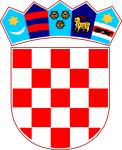 REPUBLIKA HRVATSKAZADARSKA ŽUPANIJAOPĆINA PRIVLAKA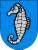 Ivana Pavla II, 4623233 PRIVLAKAKLASA: 112-01/19-01/04URBROJ: 2198/28-03/1-19-1Privlaka, 15. ožujka 2019. godineNa temelju članaka 17., 19. i 116. Zakona o službenicima i namještenicima u lokalnoj i područnoj (regionalnoj) samoupravi („Narodne novine“ broj 86/08, 61/11 i 04/18) i Pravilnika o unutarnjem redu Jedinstvenog upravnog odjela Općine Privlaka KLASA:119-01/19-01/03, URBROJ: 2198/28-02-19-1, pročelnica Jedinstvenog upravnog odjela Općine Privlaka raspisujeNATJEČAJza prijam u službu na neodređeno vrijeme u Jedinstveni upravni odjel Općine Privlaka na radno mjestoKOMUNALNI IZVIDNIK/ICAnamještenik kategorije IV, II potkategorije, klasifikacijski rang 11., razina 1 – 2 (dva) izvršitelj/ice.Opći uvjeti:–  punoljetnost –  hrvatsko državljanstvo – zdravstvena sposobnost za obavljanje poslova radnog mjesta na koje se osoba prima. Osim općih uvjeta kandidat treba ispunjavati i sljedeće posebne uvjete:srednja stručna sprema (III./IV. stupanj) tehničke, industrijske ili obrtničke strukenajmanje 2 godine radnog iskustva vozačka dozvola B kategorije U službu ne može biti primljena osoba za čiji prijam postoji zapreka iz članka 15. i 16. Zakona o službenicima i namještenicima u lokalnoj i područnoj (regionalnoj) samoupravi (Narodne novine br. 86/08, 61/11 i 04/18). Na natječaj se mogu javiti osobe oba spola.Osoba se prima u službu na neodređeno vrijeme, uz uvjet probnog rada u trajanju od 3 (tri) mjeseca, sukladno članku 26. Zakona o službenicima i namještenicima u lokalnoj i područnoj (regionalnoj) samoupravi.Uz prijavu na natječaj obavezno se prilažu isprave kao dokaz o ispunjavanju uvjeta u neovjerenom presliku, a prije izbora kandidat će predočiti izvornik, i to: - životopis, - dokaz o hrvatskom državljanstvu (preslik domovnice, važeće osobne iskaznice ili putovnice), - dokaz o stručnoj spremi (preslik svjedodžbe), - dokaz o radnom iskustvu (preslik radne knjižice s imenom i prezimenom kandidata te radnim stažom ili potvrda o podacima evidentiranima u matičnoj evidenciji HZMO-a),- uvjerenje nadležnog suda da se protiv kandidata ne vodi kazneni postupak, ne starije od šest mjeseci - vlastoručno potpisana izjava da za prijam u službu ne postoje zapreke iz članka 15. i 16. Zakona o službenicima i namještenicima u lokanoj i područnoj (regionalnoj) samoupravi (Narodne novine br. 86/08, 61/11 i 4/18)-preslik vozačke dozvole.Kandidat koji će biti izabran dužan je dostaviti uvjerenje o zdravstvenoj sposobnosti nakon obavljenog izbora, a najkasnije uoči donošenja rješenja o prijmu, čime dokazuje ispunjavanje uvjeta opće zdravstvene sposobnosti. Osoba koja nije podnijela pravodobnu i urednu prijavu na natječaj ili ne ispunjava formalne uvjete iz javnog natječaja, ne smatra se kandidatom prijavljenim na javni natječaj, te se takvim osobama dostavlja pisana obavijest o razlozima zbog kojih se ne smatraju kandidatima prijavljenim na javni natječaj. Urednom prijavom se smatra prijava koja sadrži sve podatke i priloge navedene u javnom natječaju. Kandidat svojom prijavom na natječaj daje suglasnost za daljnju obradu osobnih podataka u svrhu provođenja natječaja za prijam u službu.Za kandidate prijavljene na natječaj koji su podnijeli pravovremenu i urednu prijavu te ispunjavaju formalne uvjete natječaja provest će se prethodna provjera znanja i sposobnosti bitnih za obavljanje poslova radnog mjesta za koje se primaju putem pisanog testiranja i intervjua. Način, mjesto i vrijeme obavljanja prethodne provjere znanja i sposobnosti kandidata te pravni i drugi izvori za pripremanje kandidata za provjeru bit će objavljeni na web-stranici Općine Privlaka www.privlaka.hr i oglasnoj ploči Općine Privlaka najmanje 5 (pet) dana prije održavanja provjere. Opis poslova namještenika naveden je u Pravilniku o unutarnjem redu Jedinstvenog upravnog odjela Općine Privlaka:Plaću namještenika čini umnožak bruto osnovice utvrđene za izračun plaće i koeficijenta složenosti poslova radnog mjesta sukladno Odluci o koeficijentima za obračun plaća službenika i namještenika („Službeni glasnik Zadarske županije“ broj 13/18), uvećan za 0,5% za svaku navršenu godinu radnog staža .Prijave na natječaj s dokazima o ispunjavanju uvjeta podnose se u roku od 8 dana od objave javnog natječaja u Narodnim novinama d.d. na adresu: Općina Privlaka, Ivana Pavla II 46, 23233 Privlaka, s naznakom: “Za javni natječaj – Komunalni izvidnik”.O rezultatima javnog natječaja kandidati će biti obaviješteni sukladno zakonu, a najkasnije u roku od 60 dana od isteka roka za podnošenje prijava.OPĆINA PRIVLAKAJedinstveni upravni odjel PročelnicaIvana Skoblar, mag.iur-provodi održavanje objekata u vlasništvu Općine-temeljem uočenog stanja predlaže odluke i mjere u cilju unapređenja životastanovnika općine-provodi dnevna izviđanja o stanju u prostoru, komunalnoj opremi i ostalojinfrastrukturi-provodi prikupljanje podataka za potrebe komunalne službe-brine se o zelenim i ostalim javnim površinama-obavlja i druge poslove po nalogu Načelnika i Pročelnika